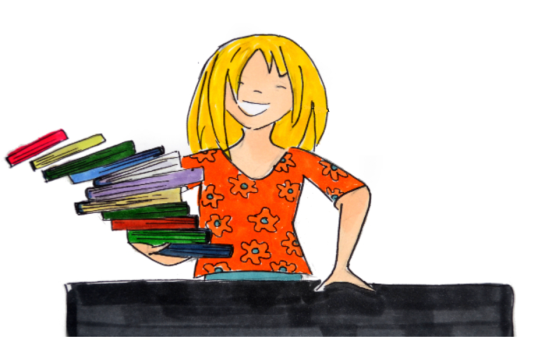 EN LIEN AVEC L’ETAPE 1 DU GUIDE :Activité 1 : Analyser une vidéo d’élèveObjectif : Identifier les principales attentes du grand oral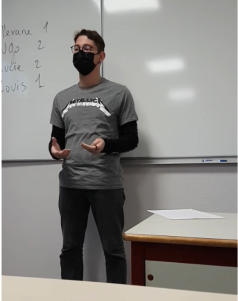 Visionnage d’une vidéo d’élève : video1 - YouTubeD’après vos connaissances et à partir du document p.1 du guide du grand oral intitulé « Présentation du grand oral », complétez le tableau ci-dessous.Quelques éléments de correctionEN LIEN AVEC L’ETAPE 2 DU GUIDE :Activité 2 : Présentation du choix du thèmeObjectif : prendre la parole face au groupe et favoriser la confianceEn 1 minute, présentez le thème que vous avez retenu et précisez quelles sont les raisons qui vous ont amené à le choisir.Remarque : cette activité peut être réalisée par petits groupes d’élèves afin de favoriser la confiance et de libérer la parole pour un 1er exercice oral. Elle peut être aussi l’occasion de donner quelques conseils aux élèves concernant les compétences formelles de l’oral (articulation, posture, regard, gestes, etc.) EN LIEN AVEC L’ETAPE 3 DU GUIDE (formulation de la question) : Activité 3 : Analyser des propositions de questions de grand oralObjectif : Prendre conscience des attentes du grand oral en ce qui concerne la formulation des questions et parvenir à choisir une question répondant aux attentesVoici des questions formulées par des élèves. Dites si elles vous semblent conformes aux attentes. En petit groupe, à partir de la question « comment expliquer les inégalités scolaires ? », essayez de formuler des questions plus précises conformes aux attentes du grand oral.Quelques exemples pour la correction : « Comment expliquer les inégalités scolaires entre les filles et les garçons au lycée ? » / « Comment expliquer le faible nombre d’enfants d’ouvriers à l’ENA ? », « Comment expliquer la réussite improbable d’enfants d’ouvriers ? »EN LIEN AVEC L’ETAPE 4 DU GUIDE (recherche documentaire) :Activité 4 (à réaliser de préférence au CDI ou en salle informatique) : A la recherche de la sourceObjectif : Revoir les bases de la recherche documentaire (choix des sources, accès aux ressources)A partir du sujet suivant : « Les grandes écoles favorisent-elles la mobilité sociale ? », identifiez les mots-clés que vous noteriez dans un moteur de recherche.En notant le sujet tel quel, voici le résultat obtenu. 4 liens apparaissent. Quels sont ceux que vous consulteriez ? Justifiez votre réponse.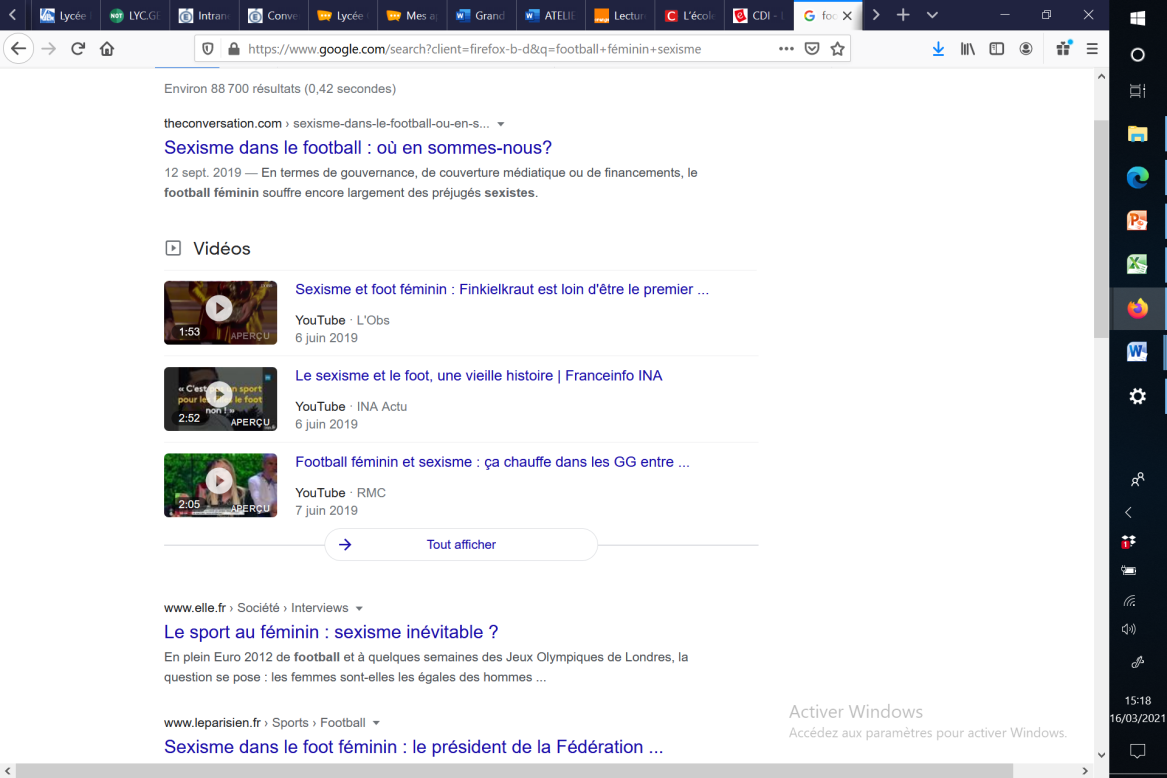 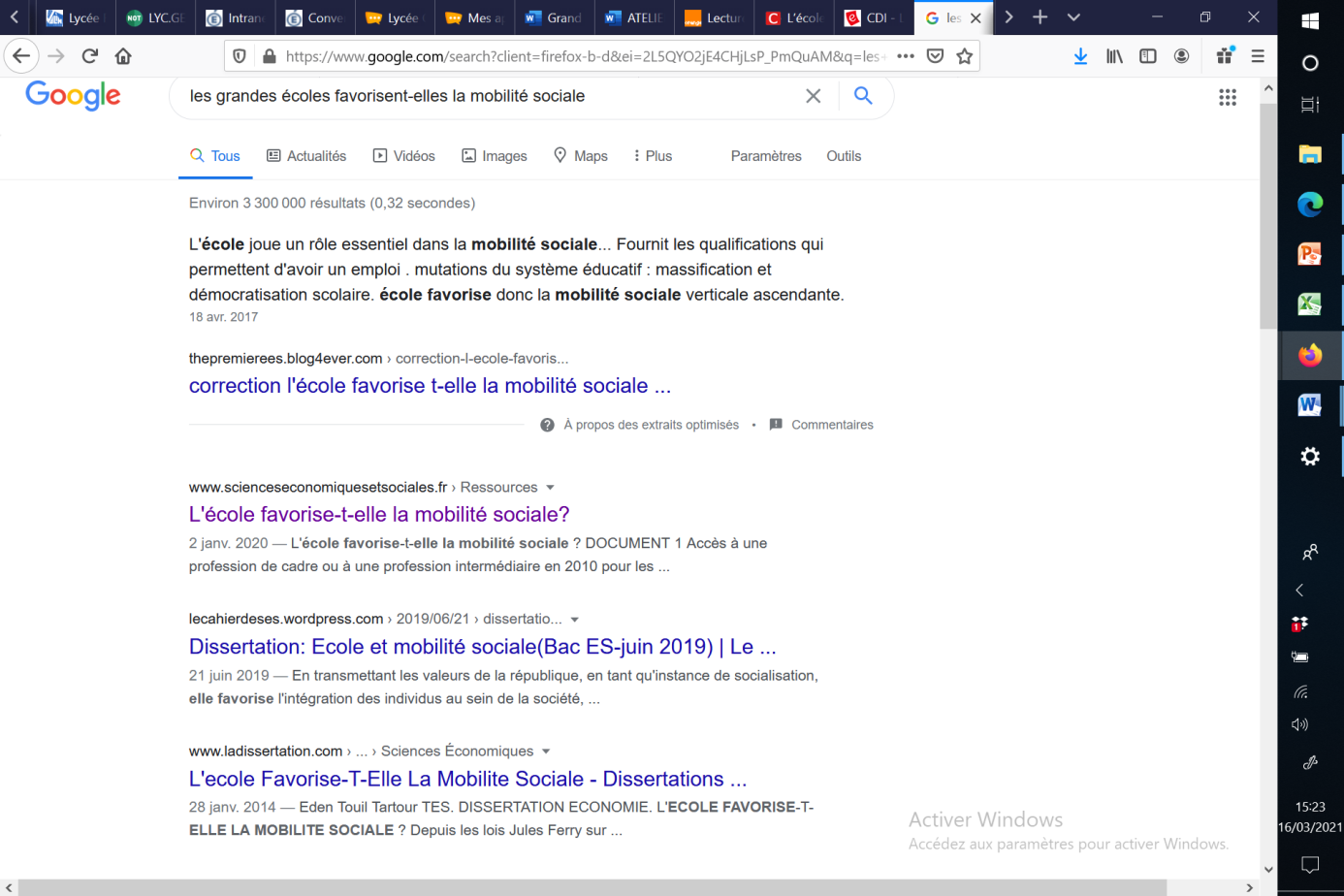 Pour le sujet suivant  « le monde du football est-il sexiste ? », les mots « football » et « sexisme » ont été tapés sur le moteur de recherche. Voici ce qui apparaît. Cliquez-vous sur le 1er lien ? Pourquoi ?Comment savoir si une source est valable ou non ? Votre mission : cliquez sur le 1er lien et identifier le plus rapidement possible ce qu’est The Conversation.Voici une ressource en ligne réservée aux abonnés : https://www.lemonde.fr/m-le-mag/article/2019/06/14/les-commentateurs-de-la-coupe-du-monde-feminine-de-foot-dans-leurs-petits-crampons_5476295_4500055.htmlVotre mission : présenter le plus rapidement possible au professeur l’article complet (sans payer évidemment) !Sur internet, vous découvrez l’article ci-dessous réservé aux abonnés. Votre mission : présenter le plus rapidement possible au professeur l’article complet (sans payer évidemment) ! 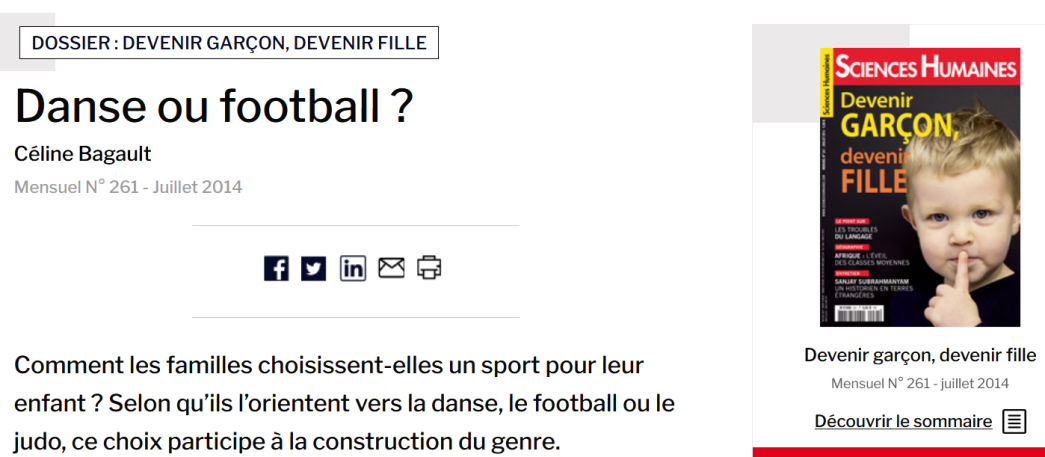 EN LIEN AVEC L’ETAPE 5 DU GUIDE (structuration de la réponse) :Activité 5 : Analyser l’oral d’un expertObjectif : comprendre ce qu’est un bon oral à partir de la vidéo d’un expert, Bernard Lahire, sociologue.Lien vers la vidéoAprès un premier visionnage, dites ce que vous pensez de cette vidéo.Écoutez maintenant la vidéo en même temps, que vous en lisez la transcription. Qu’en pensez-vous ?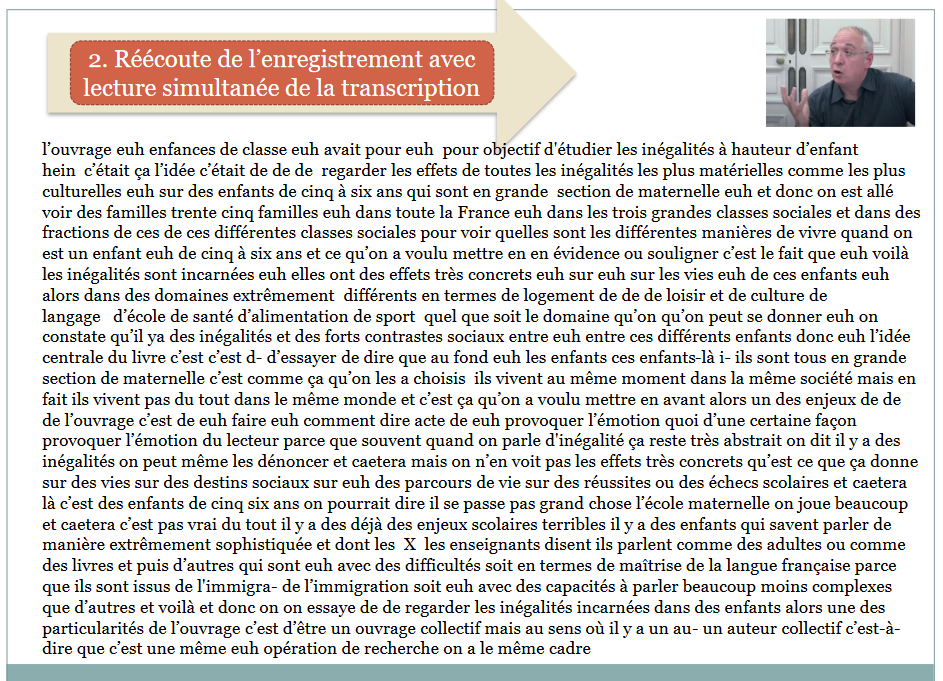 On peut en déduire des qualités d’un bon discours oral :1/ Ce ne doit pas être un discours écrit (type dissertation) lu.2/ On peut utiliser des constructions de phrases et un style spécifiques au discours oral.3/ Il doit être structuré en différentes parties, qui s’enchaînent logiquement.4/ Chacune de ces parties doit être construite et préparée, car elle doit donner lieu à des explications, des mécanismes (économiques ou sociologiques). Cela sera plus facile à suivre pour l’auditeur.5/ Chaque partie de l’exposé doit donner lieu à une préparation écrite qui donne les différents temps de la réflexion que l’on devra présenter à l’oral.6/ Le débit ne doit pas être rapide, et on a le droit aux hésitations qui accompagnent la présentation d’une pensée. 7/ Des gestes cohérents doivent accompagner le discours, pour le rendre plus vivant.8/ Autres idées : EN LIEN AVEC L’ETAPE 6 DU GUIDE (évaluation du grand oral) :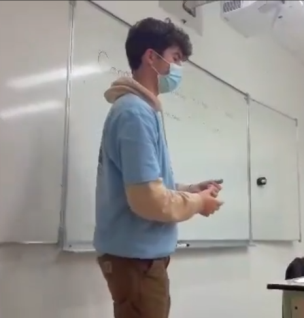 Activité 6 : Evaluer la 1ère partie d’un grand oralObjectif : S’approprier la grille d’évaluation Visionnez la vidéo d’un élève et complétez la grille d’évaluation suivante en fonction des attentes présentées p. 11Lien vidéoQuels conseils pourriez-vous formuler à cet élève ? EN LIEN AVEC L’ETAPE 7 DU GUIDE (Anticiper les questions du grand oral)Activité 7 : Entraînement au grand oralObjectif : S’entraîner au grand oral dans un cadre sécurisant et maîtriser les attentesEn petits groupes d’élèves (trois idéalement), chacun votre tour, entraînez-vous pour le grand oral en présentant votre réponse selon le format attendu. A l’issue de votre présentation, vos camarades vous poseront quelques questions en lien avec votre sujet. Vous pourrez ainsi compléter la page 14 de votre guide (anticiper les questions du grand oral). A l’issue de votre travail, vos camarades compléteront la grille d’évaluation de votre guide p. 12 ou p.13 et formuleront quelques conseils.Ce qui relève des attentes du grand oralCe qui ne correspond pas aux attentes du grand oralCe qui relève du grand oral  Ce qui ne correspond pas aux attentes du grand oral Elève deboutIl cherche à argumenterIl pose une question en lien avec les programmes de spécialitéPrise de parole en continu avec regard adressé et articulation correcteLe langage est adaptéLa posture est correcte- Elève regarde ses notes- Pas de justification du choix de la question- Temps non respecté - Propos peu structuré- Formulation de la question trop imprécise- Réponse peu documentée- Manque de précisions quant aux notions, mécanismes cités- Pas suffisamment de notions-clé issues des programmes - Oral qui ne correspond qu’à la 1ère partie  du grand oral et qui ne respecte pas le format de cette partie (2 minutes au lieu de 5 minutes)Proposition de questionCette question peut-elle être une question de grand oral ? (oui/non)Si non, pourquoi ?Si non, pourquoi ?Si non, pourquoi ?Si non, pourquoi ?Proposition de questionCette question peut-elle être une question de grand oral ? (oui/non)Pas assez préciseTrop éloignée du programmeTrop proche d’une question de coursAutre remarqueQuelles sont les différentes formes d’engagement politique ?Faut-il supprimer les impôts ?Faut-il mieux louer ou acheter une maison ?Les filles sont-elles socialisées de la même manière que les garçons ?Les innovations peuvent-elles sauver la planète ?Comment expliquer les inégalités scolaires ?Qualité et construction de l'argumentationQualité des connaissancesQualité de la prise de parole en continuQualité de l'interactionQualité oraleTrès satisfaisantSatisfaisantInsuffisantTrès insuffisant